DAFTAR PUSTAKAAgustyaningrum, N. &, & Widjajanti, D. B. (2013). Pengaruh Pendekatan CTL dengan Setting Kooperatif Tipe Kancing Gemerincing terhadap Kemampuan Komunikasi Matematis, Kepercayaan Diri, dan Prestasi Belajar Matematika Siswa SMP. Pythagoras: Jurnal Pendidikan Matematika, 8(2), 171–180. Dapat diakses pada :  https://doi.org/10.21831/pg.v8i2.8946Ananda, E. R., & Wandini, R. R. (2022). Analisis Kemampuan Literasi Matematika Siswa Ditinjau dari Self Efficacy Siswa. Jurnal Obsesi : Jurnal Pendidikan Anak Usia Dini, 6(5), 5113–5126. Dapat diakses dari https://doi.org/10.31004/obsesi.v6i5.2659Arikunto, Suharsimi. (2010). Prosedur Penelitian Suatu Pendekatan Praktik. Jakarta: Rhineka Cipta.Arsyad, Azhar. 2007. Media Pembelajaran. Jakarta: Rajawali Pers.Astuti, Puji. (2018). Kemampuan Literasi Matematika dan Kemampuan Berpikir Tingkat Tinggi. Jurnal Prisma, 1(6), 263-268. Dapat diakses dari https://journal.unnes.ac.id/sju/index.php/prismaAyu Herdini, R., Suyitno, H., Marwoto, P., Raya, K. K., Kulon, T., & Tengah, J. (2019). Mathematical Communication Skills Reviewed from Self-Efficacy by Using Problem Based Learning (PBL) Model Assisted with Manipulative Teaching Aids Article Info. Journal of Primary Education, 8(1), 75–83. Dapat diakses dari https://doi.org/10.15294/jpe.v8i1.25311Fitriana, D. (2018). Peran Media E-Learning Dalam Pembelajaran Untuk Mengoptimalkan Kemampuan Literasi Matematika dan Norma Sosiomatematik. Prosiding Seminar Nasional “Penguatan Pendidikan Karakter Pada Siswa Dalam Menghadapi Tantangan Global,” 0291, 58–62.Fitriyah et al. (2017). Pengaruh Model Pembelajaran Discovery Learning Terhadap Hasil Belajar Matematika Siswa MAN Model Kota Jambi. Jurnal Pelangi, 9(2), 108-112. Dapat diakses pada: http://ejournal.stkip-pgri-sumbar.ac.id/index.php/pelangi/article/view/1898Haeruman, dkk. (2017). Pengaruh Model Discovery Learning Terhadap Peningkatan Kemampuan Berpikir Kritis Matematis dan Self-Confidence Ditinjaun Dari Kemampuan Awal Matematis Siswa SMA di Bogor Timur. Jurnal Penelitian dan Pembelajaran Matematika, 9(2), 157-168. Dapat diakses pada: https://jurnal.untirta.ac.id/index.php/JPPM/article/view/2040Halimatussadiah & Halimah, L. (2017). Efektivitas Pembelajaran Metode Discovery Learning Terhadap Kemampuan Komunikasi Matematis. 5(1), 35–43. Dapat diakses pada: https://media.neliti.com/media/publications/240692Hamdani, M. F., & Priatna, N. (2021). Pengembangan Media Pembelajaran Matematika Berbasis Android untuk Siswa SMP/MTs dan SMA/MA. Journal for Research in Mathematics Learning, 4(4), 163–170. http://ejournal.uin-suska.ac.id/index.php/juring/article/view/12795Hidayati, V. R., Wulandari, N. P., Maulyda, M. A., Erfan, M., & Rosyidah, A. N. (2020). Literasi Matematika Calon Guru Sekolah Dasar Dalam Menyelesaikan Masalah Pisa Konten Shape And Space. JPMI Jurnal Pembelajaran Matematika Inovatif, 3(3), 185-194. https://doi.org/10.22460/jpmi.v1i3Karso, dkk. (2014). Pembelajaran Matematika SD. In: Pembelajaran Matematika Berdasarkan KBK. Universitas Terbuka, Jakarta, pp. 1-47. ISBN ISBN 9790111541Kemendikbud. (2019). Matematika. E-Modul: Direktorat Pembinaan SMA - Kementerian Pendidikan dan Kebudayaan. Dapat diakses: https://repositori.kemdikbud.go.id/20888/1/Kelas%20XI_Matematika%20Umum_KD%203.1.pdfLestari, K. E., & Yudhanegara, M. R. (2015). Penelitian pendidikan matematika. Bandung: PT. Refika Aditama.Lintang, A. C., Masrukan, Wardani, S. (2017). PBL dengan APM untuk Meningkatkan Kemampuan Pemecahan Masalah dan Sikap Percaya Diri. Journal of Primary Education, 6(1), 27–34.Marjuki. (2017). Pengelolaan Pembelajaran Matematika Menggunakan Alat Peraga Benda Manipulatif. Jurnal Manajer Pendidikan, 11(6), 569-575. Dapat diakses pada: https://ejournal.unib.ac.id/index.php/manajerpendidikan/article/view/3407/1802Masfufah, R., & Afriansyah, E. A. (2022). Analisis Kemampuan Literasi Matematis Ditinjau Dari Gaya Belajar Siswa Smp Pada Pembelajaran Daring. Jurnal PERISAI (Jurnal  Pendidikan Dan Riset Ilmu Sains), 1(1), 1–12. Dapat diakses dari https://jurnal.serambimekkah.ac.id/index.php/perisaiMaulida, Fatma, & Bastian. (2018). Pengaruh Model Discovery Learning Terhadap Kemampuan Komunikasi Matematis Dan Keaktifan Belajar Siswa. Jurnal Ilmiah Pendidikan Matematika, 6(1), 47-52. Dapat diakses pada: https://jurnal.unikal.ac.id/index.php/Delta/search/authors/view?firstName=Alfa&middleName=Hida&lastName=Maulida&affiliation=&countryMeke, Konstantinus., Wondo, Maria., & Wutsqa, Dhoriva. (2020). Pembelajaran Problem Based Learning Dengan Penggunaan Bahan Manipulatif Ditinjau Dari Minat Belajar Matematika. Jurnal Penelitian dan Pembelajaran Matematika, 13(2), 164-177. Dapat diakses pada: https://jurnal.untirta.ac.id/index.php/JPPM/article/view/6834/pdf_11Miles, Mattew B. dan A. Michael Huberman. 2007. Qualitative Data Analysis: A Sourcebook of New Method. Terjemahan Tjetjep Rohendi Rohidi. Analisis Data Kualitatif: Buku Sumber tentang Metode-metode Baru. Jakarta: Penerbit Universitas Indonesia (UI-PRESS).NCTM. (2000). Principles and standards for school mathematics. Reston, Virginia: The National Council of Teachers of Mathematics, Inc.Nurfadhillah, S., Wahidah, A. R., & Rahmah, G. (n.d.). Penggunaan Media Dalam Pembelajaran Matematika Dan Manfaatnya Di Sekolah Dasar Swasta Plus Ar-Rahmaniyah. 3, 289–298.OECD. PISA (Programme for International Student Assessment). [online]. Tersedia: https://www.oecd.org/pisa/OECD. (2017). PISA 2015 Assesment and Analytical Framework: science, Reading, Mathematic, Finansial Literacy and Collaborative Problem Solving (PISA (ed.); Revised Ed). OECD Publishing. Diambil dari https://doi.org/10.1787/9789264281820-enPane, Aprida & Dasopang, M. (2017). Belajar Dan Pembelajaran. 03(2), 333–352. Dapat diakses pada: http://jurnal.iain-padangsidimpuan.ac.id/index.php/F/article/view/945/0Prestika, I., Saragih, S., & Yuanita, P. (2018). Kemampuan Komunikasi Matematis Siswa Dan Self Confidence Dalam Pembelajaran Model Discovery Learning. Seminar Nasional Pendidikan Matematika, (2), 29–30. Dapat diakses pada: https://snpm.uir.ac.idPonoharjo. (2017). Metode Penelitian Pendidikan Matematika. TegalRepublik Indonesia. 2003. Undang-Undang RI Nomor 20 Tahun 2003, tentang Sistem Pendidikan NasionalRodhi. (2021). Analisis Kemampuan Literasi Matematika Ditinjau dari Minat Siswa pada Materi Tranformasi. Jurnal Profesi Keguruan, 7(2), 167–177. Dapt diakses dari https://journal.unnes.ac.id/nju/index.php/jpk/article/view/32973Rosarina, Gina., Sudin, Ali., & Sujana, Atep. (2016) Penerapan Model Discovery Learning Untuk Meningkatkan Hasil Belajar Siswa Pada Materi Perubahan Wujud Benda. Jurnal Pena Ilmiah, 1(1), 371-380. Dapat diakses pada: https://ejournal.upi.edu/index.php/penailmiahSinambela, J., Elvis Napitupulu, E., Mulyono, M., & Sinambela, L. (2018). The Effect of Discovery Learning Model on Students Mathematical Understanding Concepts Ability of Junior High School. American Journal of Educational Research, 6(12), 1673–1677. Dapat diakses https://doi.org/10.12691/education-6-12-13Sugiyono. (2013). Metode Penelitian Pendidikan (Pendekatan Kuantitatif, Kualitatif dan R & D). Bandung: Alfabeta.Suherman, Erman, dkk. (2003). Strategi Pembelajaran Matematika Kontemporer. JICA: UPISusongko, P. (2016). Pengantar Metodologi Penelitian Pendidikan. Kota Tegal:               Mahardika Camp Slawi tegal.Teni Nurhazet. (2018). PENGEMBANGAN MEDIA PEMBELAJARAN UNTUK. Pengembangan Media Pembelajaran untuk Meningkatkan Hasil Belajar Siswa, 173.Triyani, Hastuti, & B. (2012). Efektivitas Model Discovery Learning Ditinjau Dari Peningkatan Kemampuan Komunikasi Matematis Siswa. Jurnal Pendidikan Matematika, 288–295. Dapat diakses pada: http://jurnal.fkip.unila.ac.id/index.php/MTK/article/view/12012Utaminingsih, R., & Subanji, S. (2021). Analisis Kemampuan Literasi Matematika Peserta Didik Pada Materi Program Linear Dalam Pembelajaran Daring. ANARGYA: Jurnal Ilmiah Pendidikan Matematika, 4(1), 28–37. Dapat diakses dari https://doi.org/10.24176/anargya.v4i1.5656Umaroh, Uli. (2021). Kemampuan Komunikasi Matematis Siswa Kelas III Dalam Discovery Learning Berbantuan APM Individual Pada Home Based Learning Ditinjau dari Respon Siswa. Tesis. UNNESWahyu Utomo, M. F., Pujiastuti, H., & Mutaqin, A. (2020). Analisis Kemampuan Literasi Matematika Ditinjau dari Gaya Kognitif Siswa. Kreano, Jurnal Matematika Kreatif-Inovatif, 11(2), 185–193. https://doi.org/10.15294/kreano.v11i2.25569LAMPIRAN-LAMPIRANLampiran 1 Daftar Nama Kelas Uji CobaLampiran 2 Kisi-kisi Tes Literasi Matematika Kelas Uji coba KISI-KISI TES LITERASI MATEMATIKA KELAS UJI COBASatuan Pendidikan	: MAN TegalTahun Ajaran		: 2022/2023Mata Pelajarajaran	: Turunan Fungi AljabarLampiran 3 Tes Literasi Matematika Kelas Uji CobaSOAL UJICOBAKEMAMPUAN LITERASI MATEMATIKAMata Pelajaran    : MatematikaPokok Materi      : Turunan Fungsi AljabarKelas/Semester   : XI/GenapAlokasi waktu    : 2 x 40 menitPetunjuk Pengerjaan SoalBerdoalah terlebih dahulu sebelum mengerjakan soalKerjakan pada lembar jawaban yang disediakanLengkapi identitas pada lembar jawabanDahulukan menjawab soal-soal yang mudah terlebih dahuluJika terdapat tulisan-tulisan yang kurang jelas, rusak atau jumlah soal kurang segera laporkan pada pengawasSoal!Sebuah benda bergerak dengan persamaan gerak  dengan y dalam meter dan t dalam satuan detik. Tentukan kecepatan benda saat t = 2 detik!Sebuah produksi rumahan memproduksi  buah barang. Setiap barang yang diproduksi memberikan keuntungan rupiah.Tentukan keuntungan maksimum yang diperoleh dari  buah barang tersebut. Tulislah langkah penyelesaiannya !Suatu  benda diluncurkan ke atas sehingga lintasan pada ketinggian h meter dalam setiap t detik dirumuskan dengan. Berapa ketinggian maksimum yang dapat dicapai benda tersebut?Sebuah peluru ditembakkan ke atas. Hubungan tinggi peluru (h) dalam meter dengan waktu dalam detik dinyatakan dengan . Berapa waktu untuk mencapai tinggi maksimum ?Percobaan meluncurkan sebuah roket mempunyai lintasan berbentuk parabola dan pada t  detik ketinggian  h meter dirumuskan dengan . Berapakah tinggi maksimum yang dapat dicapai oleh roket tersebut?Sebuah peluru ditembakkan ke atas. Tinggi peluru  (h) dalam meter dengan waktu (t) dalam detik dinyatakan dengan  . Berapakah waktu untuk mencapai tinggi maksimum tersebut?Suatu proyek pembangunan gedung sekolah dapat diselesaikan dalam x hari dengan biaya proyek perhari ratus ribu rupiah. Supaya biaya proyek tersebut mencapai minimum, proyek tersebut harus diselesaikan dalam waktu berapa hari?Sebuah peluru ditembakkan ke atas. Jika tinggi ℎ meter setelah t detik dinyatakan dengan . Berapakah tinggi maksimum yang dicapai peluru tersebut ?Sebuah peluru ditembakkan ke atas dengan tinggi peluru (h) meter dengan waktu (t) dalam detik dinyatakan dengan . Berapakah tinggi maksimum yang dicapai perluru?Sebuah peluru ditembakkan vertikal ke atas dengan kecepatan awal Vo m/detik. Tinggi peluru setelah t detik dinyatakan dengan fungsi . Berapakah tinggi masksimum yang dapat dicapai peluru  tersebut ?Seorang petani menyemprotkan obat pembasmi hama pada tanamannya. Reaksi obat tersebut t jam setelah disemprotkan dinyatakan dengan rumus . Reaksi maksimum tercapai setelah berapa jam ?Suatu proyek gedung rumah sakit dapat diselesaikan dalam x hari dengan biaya proyek   ratus ribu rupiah. Supaya biaya proyek tersebut mencapai minimum, proyek tersebut harus diselesaikan dalam waktu berapa hariLampiran 4 Kunci Jawaban Soal Uji CobaKUNCI JAWABANSOAL UJI COBA Nilai Lampiran 5 Hasil Perhitungan Kelas Uji CobaLampiran 6 Tingkat KesukaranLampiran 7  Daya BedaLampiran 8 ReliabilitasLampiran 9 Daftar Nama Siswa Kelas XI Lampiran 10 Kisi-kisi Tes Kemampuan Literasi MatematikaKISI-KISI TES LITERASI MATEMATIKA Satuan Pendidikan	: MAN  TegalTahun Ajaran		: 2022/2023Mata Pelajaran	: Turunan Fungi AljabarLampiran 11 Soal Tes Kemampuan Literasi Matematika SOAL KEMAMPUAN LITERASI MATEMATIKAMata Pelajaran	: MatematikaPokok Materi		: Turunan Fungsi AljabarKelas/Semester	: XI/GenapAlokasi waktu		: 2 x 40 menitPetunjuk Pengerjaan SoalBerdoalah terlebih dahulu sebelum mengerjakan soalKerjakan pada lembar jawaban yang disediakanLengkapi identitas pada lembar jawabanDahulukan menjawab soal-soal yang mudah terlebih dahuluJika terdapat tulisan-tulisan yang kurang jelas,rusak atau jumlah soal kurang segera laporkan pada pengawasSOAL!Sebuah peluru ditembakkan ke atas. Hubungan tinggi peluru (h) dalam meter dengan waktu dalam detik dinyatakan dengan . Berapa waktu untuk mencapai tinggi maksimum ?Suatu proyek pembangunan gedung sekolah dapat diselesaikan dalam x hari dengan biaya proyek perhari ratus ribu rupiah. Supaya biaya proyek tersebut mencapai minimum, proyek tersebut harus diselesaikan dalam waktu berapa hari?Sebuah peluru ditembakkan ke atas. Jika tinggi ℎ meter setelah t detik dinyatakan dengan . Berapakah tinggi maksimum yang dicapai peluru tersebut ?Sebuah peluru ditembakkan ke atas dengan tinggi peluru (h) meter dengan waktu (t) dalam detik dinyatakan dengan . Berapakah tinggi maksimum yang dicapai perluru?Sebuah peluru ditembakkan vertikal ke atas dengan kecepatan awal Vo m/detik. Tinggi peluru setelah t detik dinyatakan dengan fungsi . Berapakah tinggi masksimum yang dapat dicapai peluru  tersebut ?Seorang petani menyemprotkan obat pembasmi hama pada tanamannya. Reaksi obat tersebut t jam setelah disemprotkan dinyatakan dengan rumus . Reaksi maksimum tercapai setelah berapa jam ?Lampiran 12 Kunci Jawaban Tes Literasi MatematikaKUNCI JAWABANTES LITERASI MATEMATIKANilai Lampiran 13 Hasil Tes Kemampuan Literasi MatematikaLampiran 14 Kisi-kisi Instrumen WawancaraKISI-KISI PEDOMAN WAWANCARA KEMAMPUAN LITERASI MATEMATIKALampiran 15 Pedoman wawancaraINSTRUMEN WAWANCARANama  Sekolah             : MAN TegalTahun Ajaran               : 2022/2023Kelas/ Semester           : XI/Genap Tahun Ajaran 2022/2023Petunjuk PengisianPada wawancara ini terdapat pertanyaan yang berkaitan dengan soal tersebutIsilah dengan jawaban yang telah dilakukan setelah pengerjaan soal tersebutLampiran 16 Lembar Validasi Wawancara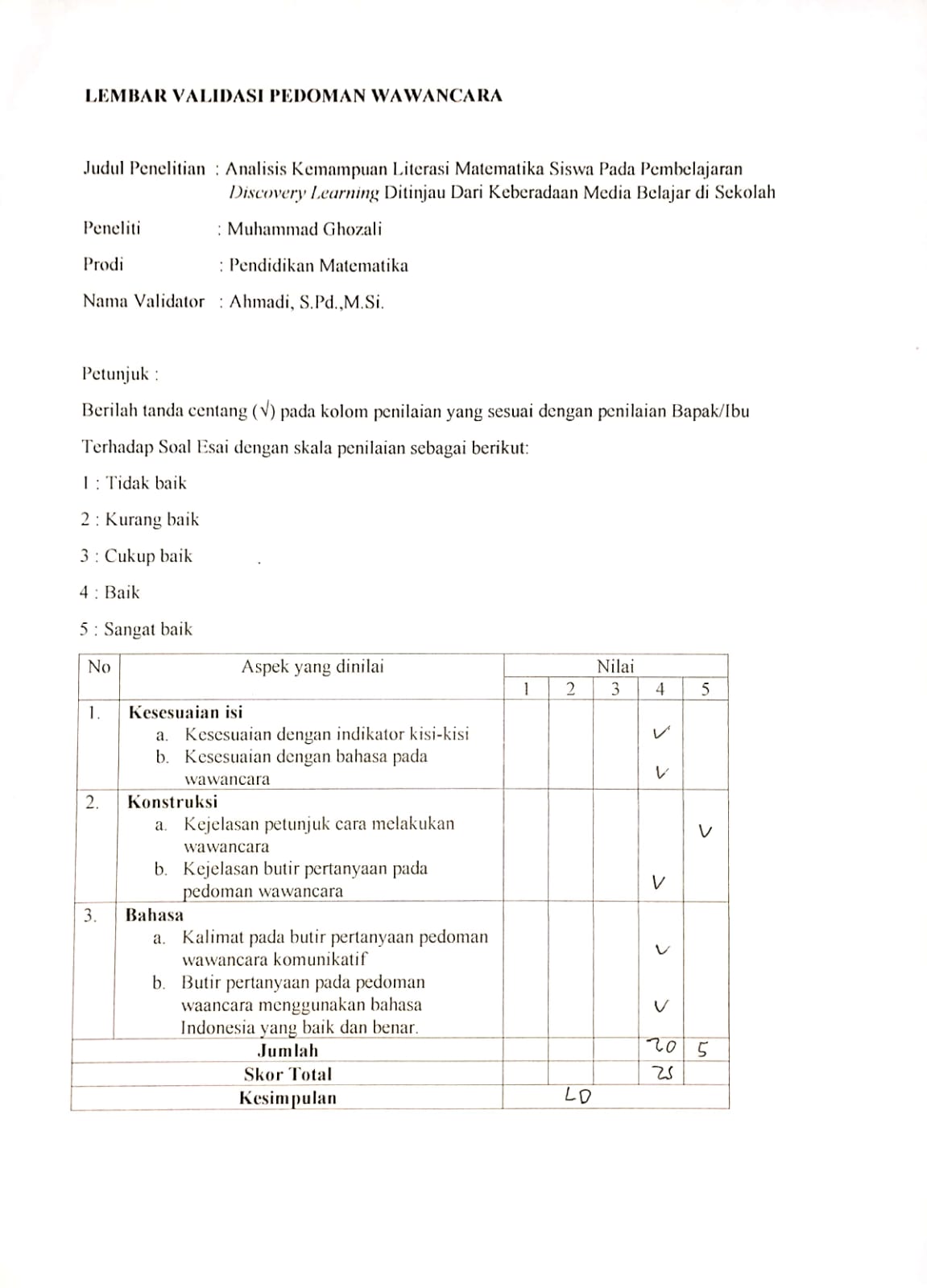 Lampiran 17 Lembar Validasi Wawancara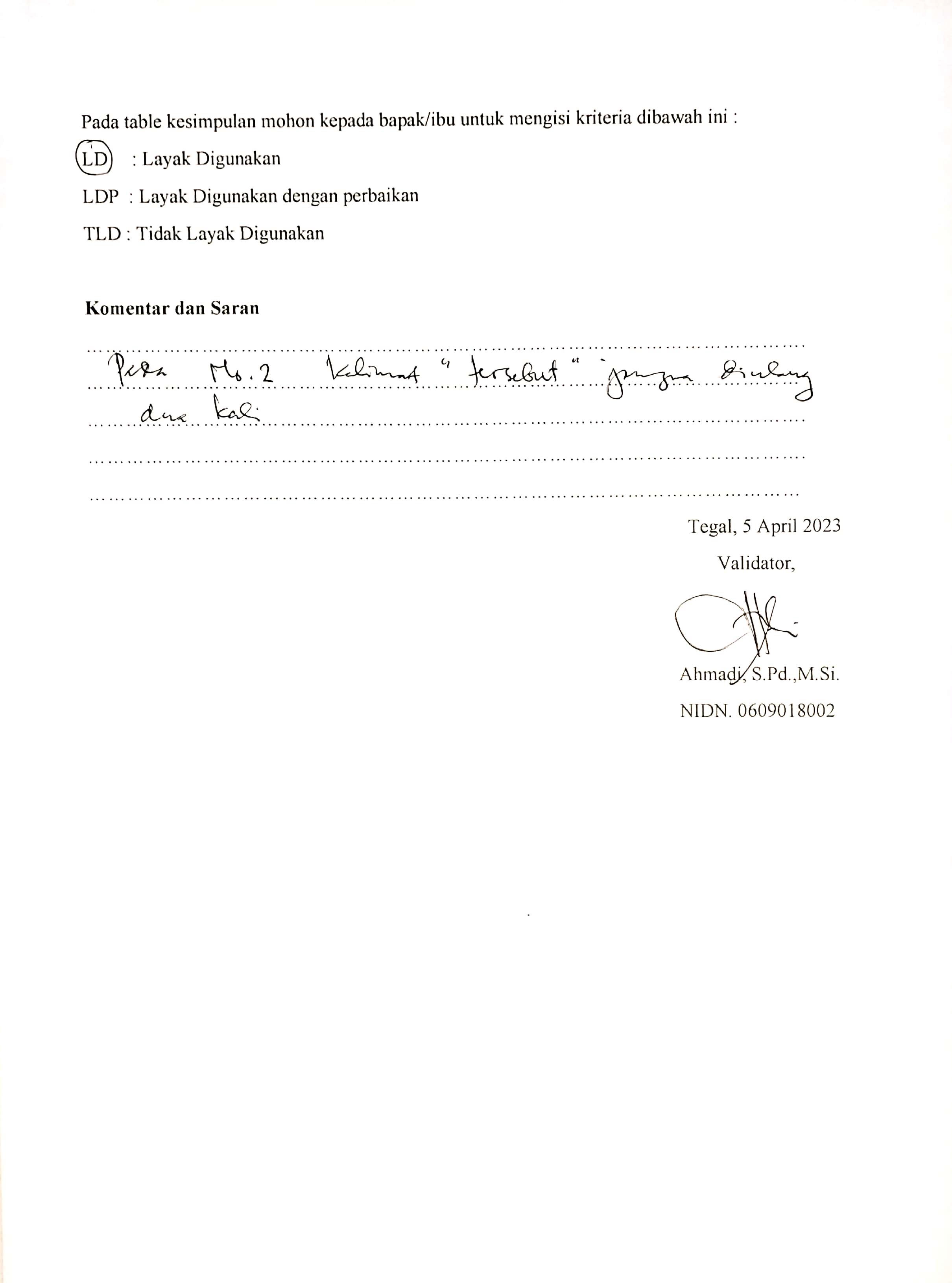 Lampiran 18 Lembar Validasi Wawancara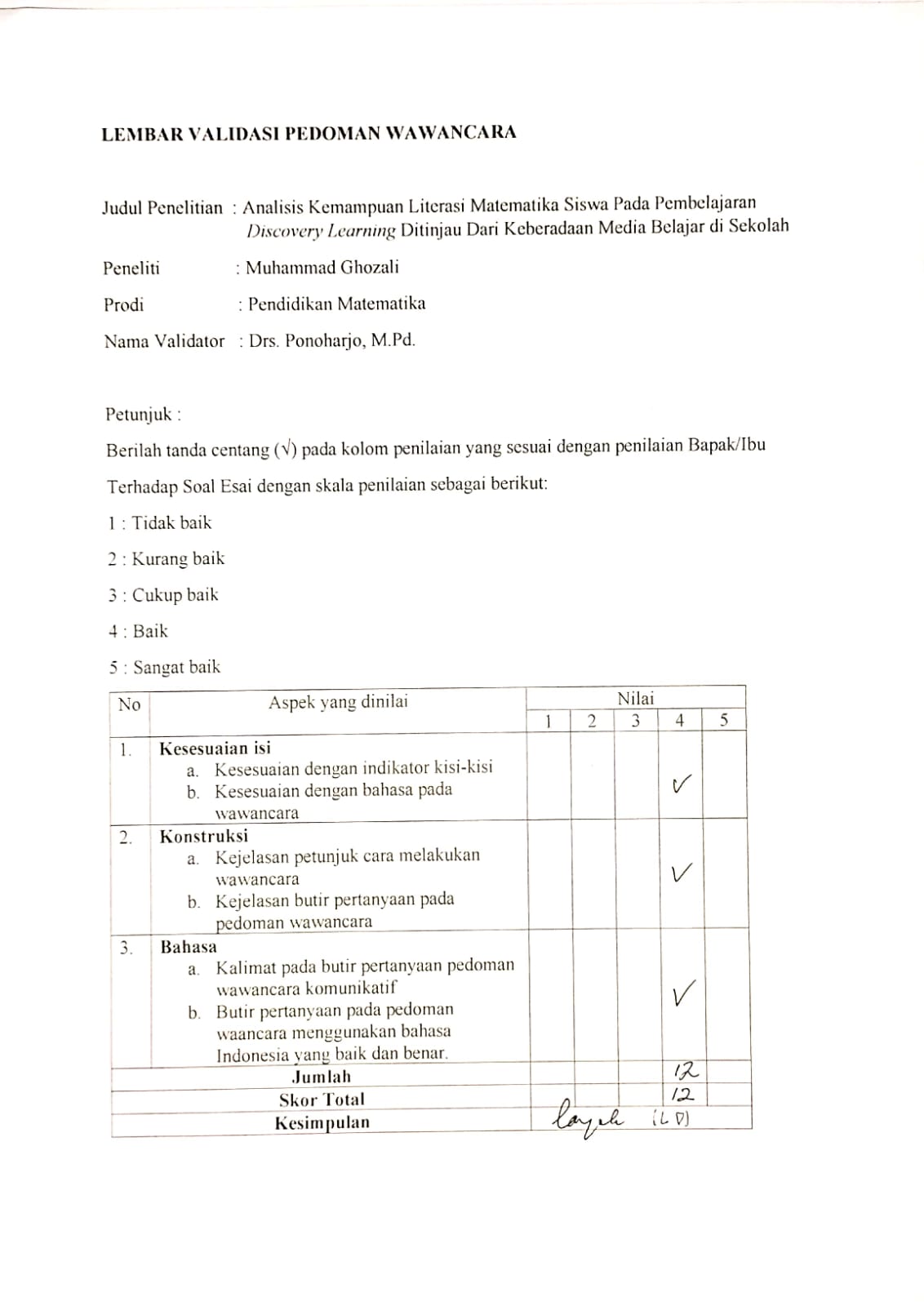 Lampiran 19 Lembar Validasi Wawancara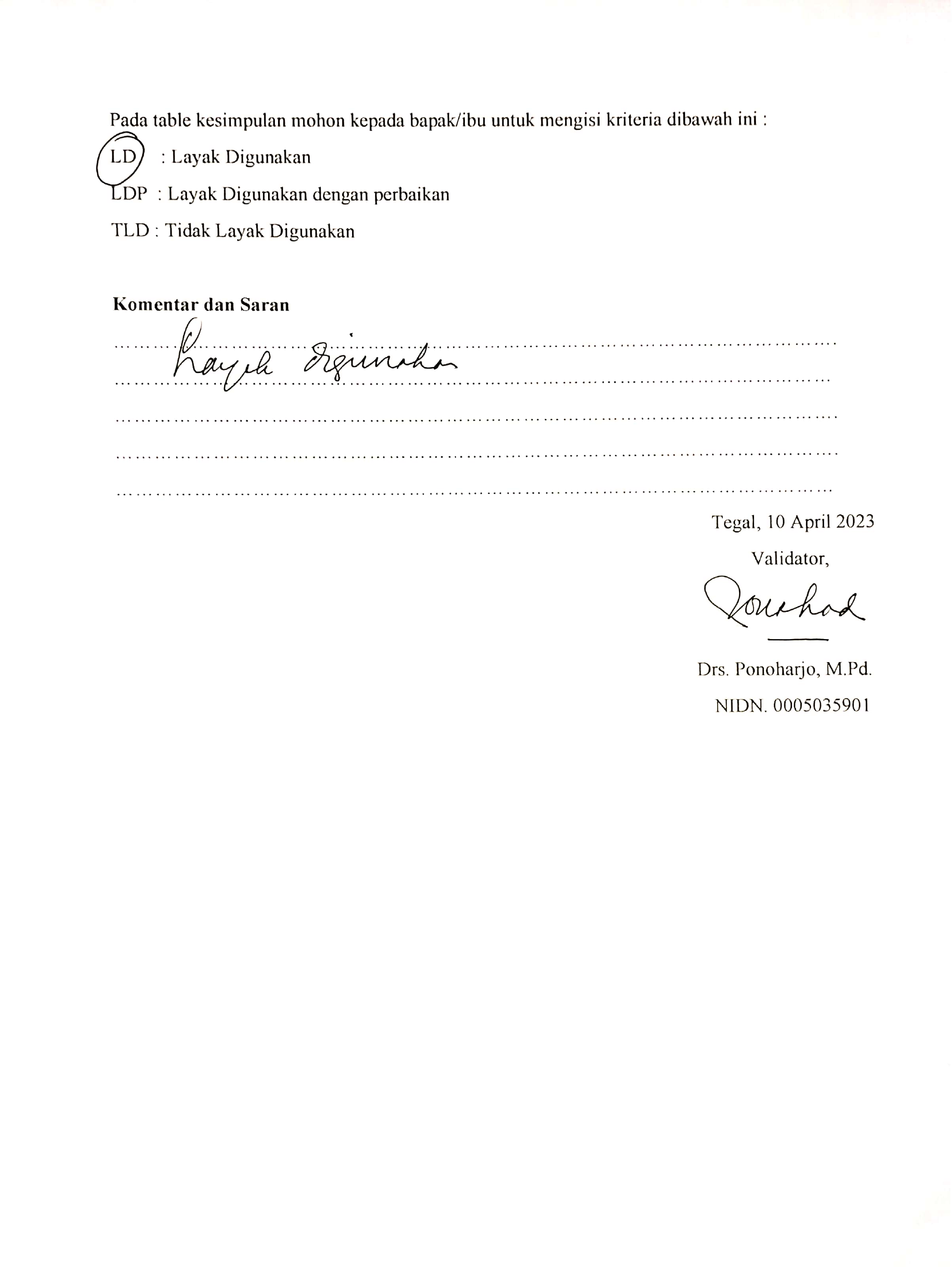 Lampiran 20 Perhitungan Rata-rata Hasil Tes Literasi MatematikaKeterangan:	: Nilai rata-rata siswa	: Skor siswa	: Jumlah skor siswa	: Banyaknya siswaLampiran 21 Perhitungan Standar DeviasiStandar Deviasi: SD SD SD SD SD SDLampiran 22 Rencana PembelajaranRENCANA PELAKSANAAN PEMBELAJARAN(RPP)Satuan Pendidikan	: MAN TegalMata Pelajaran		: MatematikaKelas/Semester		: XI/ 2Materi Pokok		: Turunan Fungsi AljabarAlokasi Waktu		: 3 x 45 menit (3 kali pertemuan)Kompetensi IntiKI-1	: Menghargai dan menghayati ajaran agama yang dianutnyaKI-2	: Menunjukkan perilaku jujur, disiplin, tanggung jawab, peduli, santun, dan percaya diri  Dalam berinteraksi secara efektif dengan lingkungan social dan alam dalam jangkauan pergaulan dan keberadaannyaKI-3	: Memahami pengetahuan (factual, konseptual, dan prosedural) berdasarkan rasa ingin   tahu tentang ilmu pengetahuan, teknologi, seni, budaya terkait fenomena dan kejadian tampak mataKI-4	: Mencoba, mengolah, dan menyaji dalam ranah konkret (menggunakan, mengurai, Merangkai, memodifikasi dan membuat) dan ranah abstrak (menulis, membaca,  Menghitung, menggambar, dan mengarang) sesuai dengan yang dipelajari di sekolah dan sumber lain yang sama dalam sudut pandang/teoriKompetensi Dasar, Indikator Pencapaian Kompetensi, dan TujuanKompetensi Dasar, Indikator Pencapaian Kompetensi, dan TujuanPenguatan Pendidikan Karakter (Profil Pelajar Pancasila)Beriman dan bertakwa kepada Tuhan YME, dan berakhlak muliaKedisiplinanMandiriKerjasamaMateri PembelajaranPengertian TurunanSifat-sifat Turunan Fungsi AlabarPenerapan Turunan Fungsi AljabarPendekatan, Strategi, dan Metode PembelajaranPendekatan		: SantificModel Pembelajaran	: Discovery Learning Metode			: Tanya Jawab, diskusi, kuisMedia, Bahan, dan Sumber PembelajaranMedia			: LKPD, Internet, PPTBahan			: Laptop, LCD, SpidolSumber	: Buku Paket Matematika SMA/MA/SMK/MAK kelas XI dan internet, LKSLangkah-langkah PembelajaranLampiran 23 dokumentasi kegiatan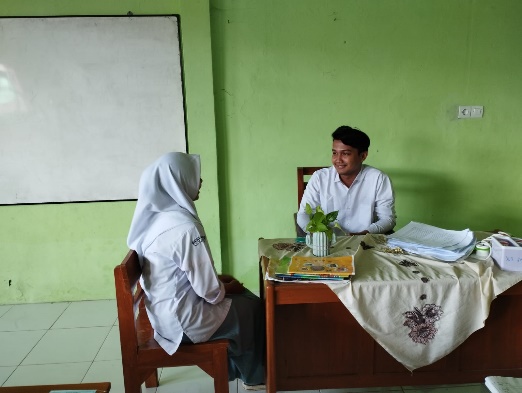 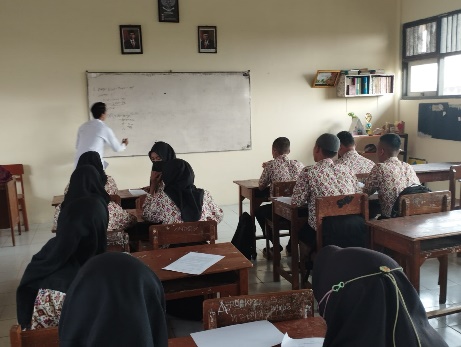 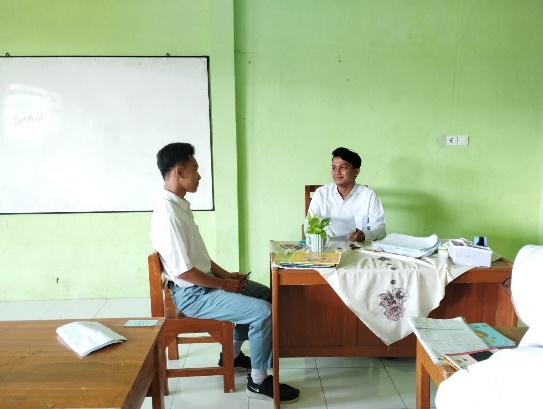 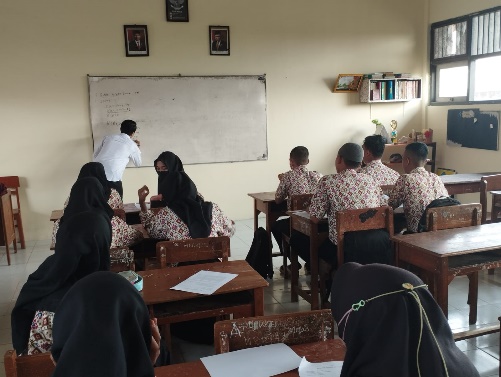 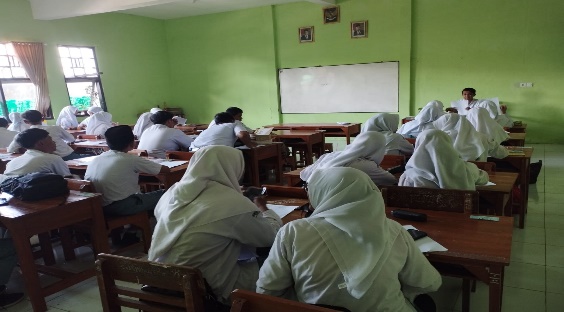 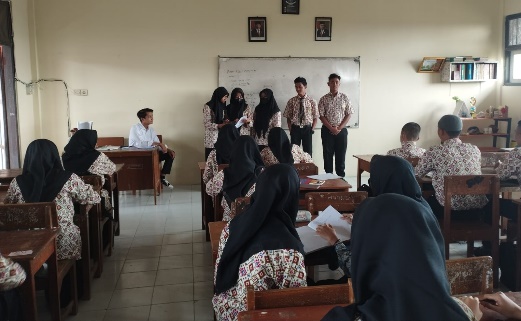 Lampiran 23 Surat Perizinan Penelitian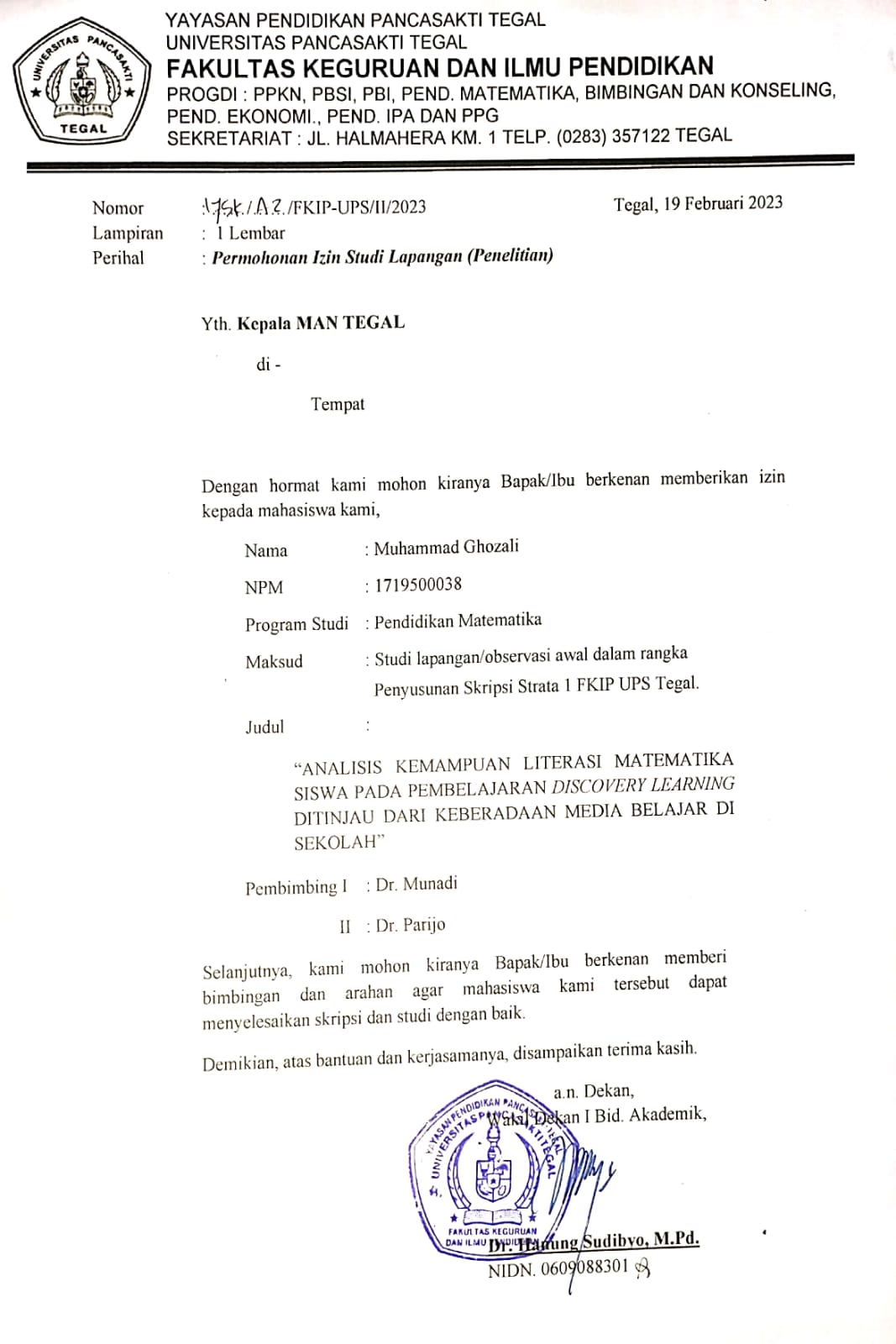 Lampiran 24 Surat Selesai Peneltian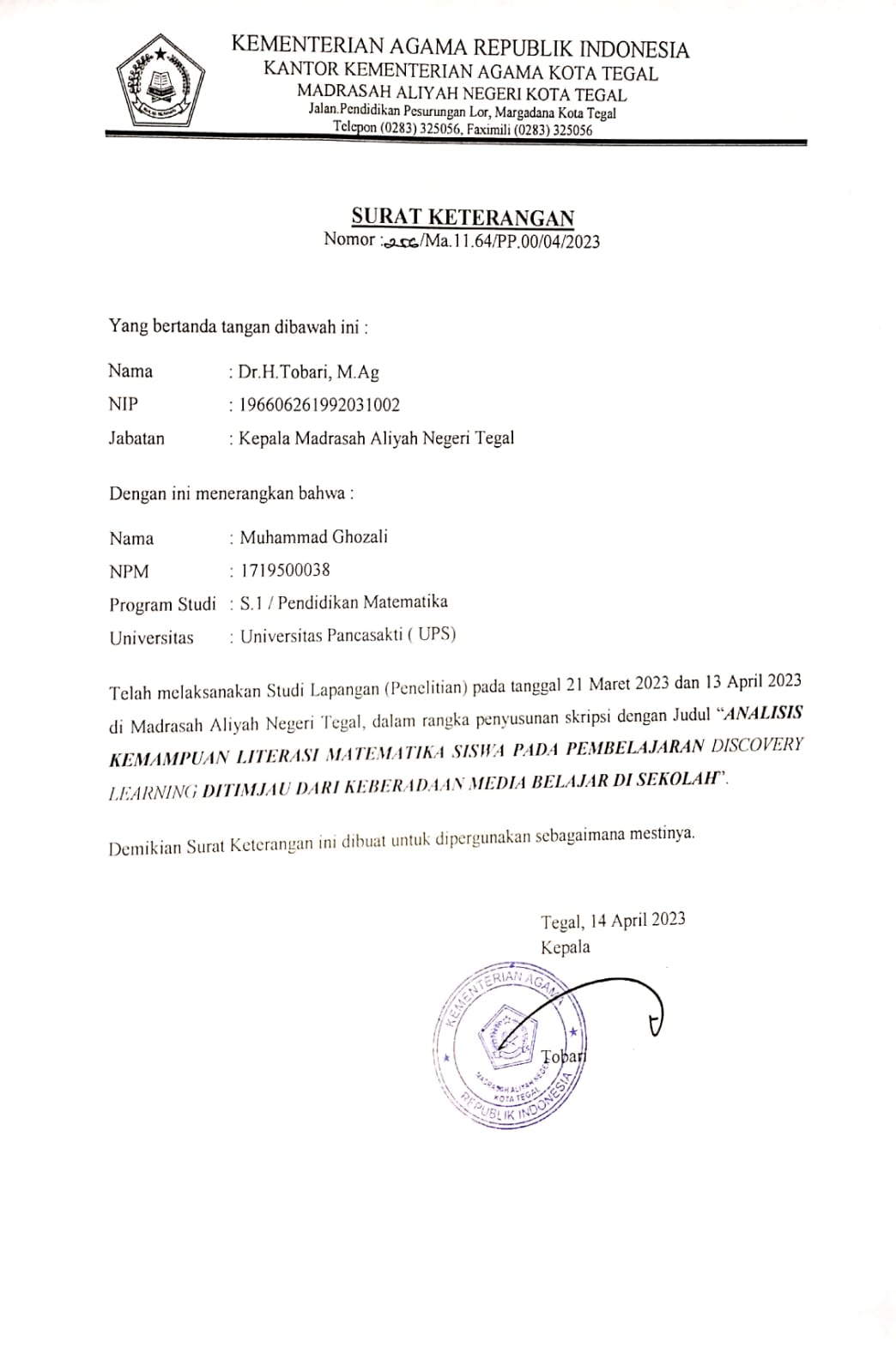 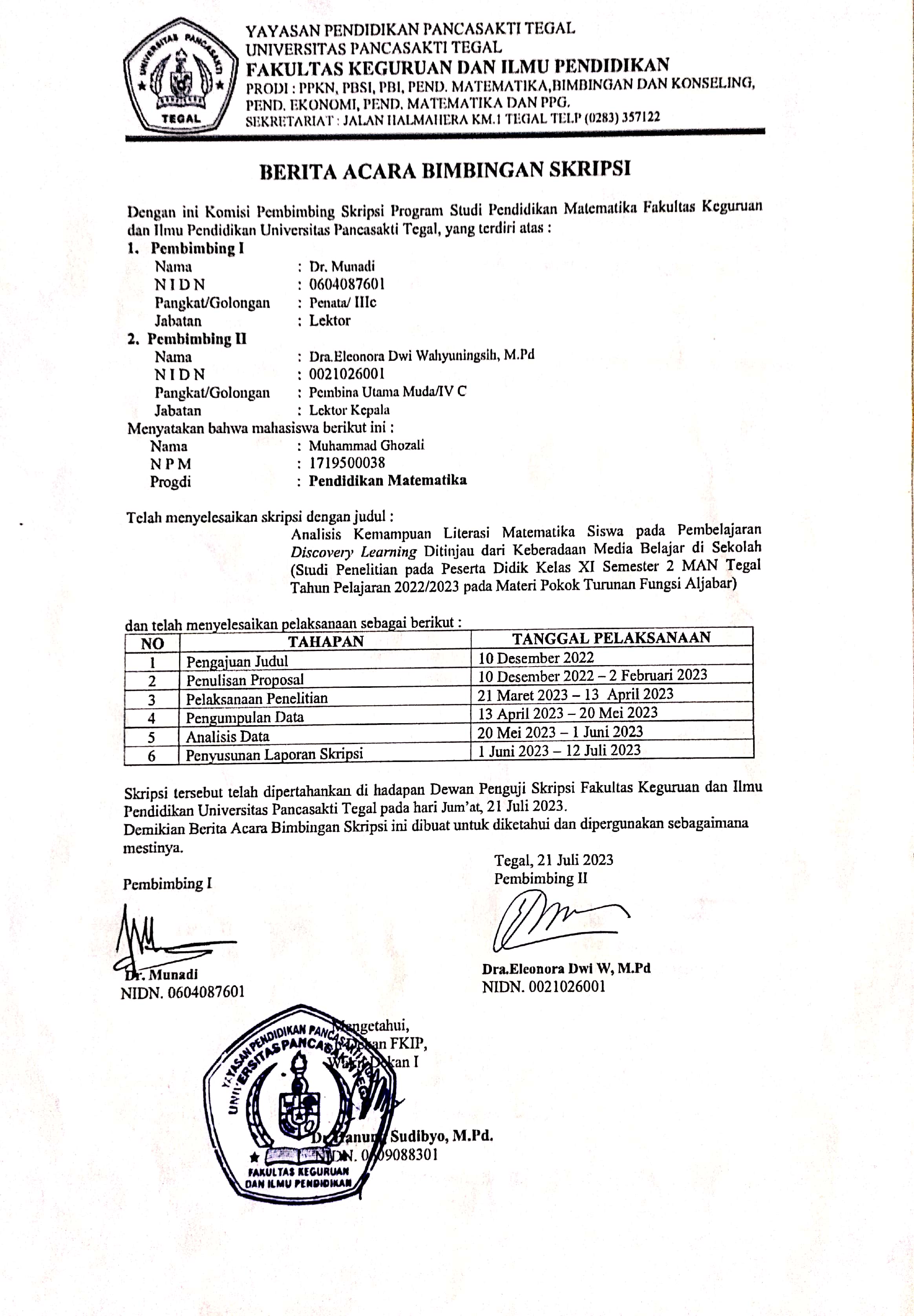 No.NamaNo.Nama1Abinaka Hazza Digdaya19Muhammad Luqman2Achmad Alfin Saputra20Muhammad Wafi A G3Adika Rifqi Hidayat21Muh Zidni Mukhbin4Adinda Aurelia22Nabela Desti Lestari5Agung Rahmat Mubarok23Naisya Maulana Apriliani6Ahmad Arya Ramdani24Nur Qolbi Aszahro7Annaajih Kemal Faaza25Priyaji Rahma Permana8Ardinata Dwi Saputra26Rizqi Ramadhoni9Atiyah Laela Qotrunada27Rofiqoh Musyafa10Fauzan Ardi Maulana28Rosma Qolbiyati11Haidar Rif’an aqila Arsal29Siti Aisyah12Hikmatun Isnaeni30Syafiqul Akhyar13Icha Tri Olivia31Syalifa Alfi Fathin14Isma Nuraeni32Tiara Septiani15Itsna Khusnul Yulia33Ulya Barokatul16Lulu Tri Rosiana34Wiji Syi Amadhani17M. Mahendra Syahrial Malik35Wildan Nizarudin Racman18Mokhamad Umar IlyasKompetensi DasarKelasMateriLevelIndikator SoalNomor SoalBentuk Soal3.3 Menentukan turunan fungsi aljabar menggunakan definisi limit fungsi dan nilai maksimum minimum.XITurunan Fungsi Aljabar1,2Menentukan turunan fungsi aljabar dengan nilai maksimum dan mnimum1,2Uraian3.3 Menentukan turunan fungsi aljabar menggunakan definisi limit fungsi dan nilai maksimum minimum.XITurunan Fungsi Aljabar1,2Menentukan turunan fungsi aljabar dengan nilai maksimum dan mnimum3,4Uraian3.3 Menentukan turunan fungsi aljabar menggunakan definisi limit fungsi dan nilai maksimum minimum.XITurunan Fungsi Aljabar3,4Menentukan turunan fungsi aljabar dengan nilai maksimum dan mnimum5,6Uraian3.3 Menentukan turunan fungsi aljabar menggunakan definisi limit fungsi dan nilai maksimum minimum.XITurunan Fungsi Aljabar      3,4Menentukan turunan fungsi aljabar dengan nilai maksimum dan minimum7,8Uraian3.3 Menentukan turunan fungsi aljabar menggunakan definisi limit fungsi dan nilai maksimum minimum.XITurunan Fungsi Aljabar3,4Menentukan turunan fungsi aljabar dengan nilai maksimum dan minimum9,10Uraian3.3 Menentukan turunan fungsi aljabar menggunakan definisi limit fungsi dan nilai maksimum minimum.XITurunan Fungsi Aljabar3,4Menentukan turunan fungsi aljabar dengan nilai maksimum dan minimum11,12UraianNo.JawabanSkorLevel Literasi1Pembahasan:Diketahui: t = 2 detikDitanya: kecepatan benda…?Penyelesaian:Persamaan kecepatan benda dapat diperoleh dengan cara menurunkan persamaan posisi benda  (persamaan ini adalah hasil dari menurunkan persamaan di atas )
untuk t =2, maka kita tinggal mensubtitusikan saja kedalam persamaan yang sudah diturunkan maka dengan demikian412Pembahasan:Diketahui: Setiap barang yang diproduksi memberikan keuntungan Ditanya:  keuntungan maksimum dan langkah penyelesaian?Penyelesaian:Misalkan Untuk mencari keuntungan maksimum,atau dalam hal fungsi  bernilai maksimum,maka harus membuat turunan pertama dari fungsi  sama dengan 0, atau Sehingga,Didapat x = 75 buah barangMasukkan ke dalam fungsi tersebutJadi, keuntungan maksimum yang diperoleh adalah 5625 rupiah423Pembahasan:Diketahui: h= ketingian t=detik dirumuskan dengan Ditanya: Ketinggian maksimum yang dapat dicapai benda tersebut adalah Penyelesaian: untuk menentukan maksimum/minimum, maka:waktu yang diperlukan untuk mencapai ketinggian maksimum t = 10 detik, sehingga tinggi maksimumnya adalah untuk t = 10Jadi, ketinggian maksimum yang dapat dicapai benda adalah 500 meter.414Pembahasan:Diketahui: tinggi peluru (h) dalam meter dengan waktu dalam detik dinyatakan dengan .Ditanya: waktu untuk mencapai tinggi maksimumPenyelesaian:untuk menentukan maksimum/minimum, maka: Jadi, waktu maksimum yang diperlukan adalah 25 detik425.Pembahasan:Diketahui: t detik pada ketinggian h meter dirumuskan dengan Ditanya: Tinggi maksimum yang dicapaiPenyelesaian:untuk menentukan maksimum/minimum, maka:twaktu yang diperlukan untuk mencapai ketinggian maksimum t = 4 detik, sehingga tinggi maksimumnya adalahJadi, ketinggian maksimum yang dapat dicapai benda adalah 400 meter436.Pembahasan:Diketahui: tinggi peluru = h dalam meter  dengan waktu (t) dalam detik dinyatakan Ditanya: Waktu mencapai tinggi maksimum yang dicapaiPenyelesaian:untuk menentukan maksimum/minimum, maka:Jadi, waktu maksimum untuk mencapai ketinggian adalah 1,75 detik447.Pembahasan:Diketahui: x dengan biaya proyek  ratus ribu rupiahDitanya: Proyek tersebut dapat diselesaikan dalam waktu berapa hari?Penyelesaian:Pertama ditentukan dulu fungsi biaya untuk x hari. Di soal diketahui biaya perhari sehingga harus dikali dengan x terlebih dahulu Agar tercapai pengeluaran minimum,maka turunan pertama harus = 0Jadi waktu yang diperlukan untuk menyelasaikan proyek yaitu 150 hari438.Pembahasan:Diketahui:  Ditanya: Tinggi maksimum yang dicapai Penyelesaian:Nilai t akan maksimum saat h’(t) = 0 sehingga ditulisKetinggian maksimum yang dapat dicapai peluru adalah saat  , yaitu           = 720Jadi, ketinggian maksimum peluru adalah 720449.Pembahasan:Diketahui: Ditanya: Tinggi maksimum yang dicapaiPenyelesaian:Nilai t akan maksimum saat h’(t) = 0 sehingga ditulisKetinggian maksimum yang dicapai peluru adalah saat  ,yaituJadi, ketinggian maksimum peluru adalah 1504410.Pembahasan:Diketahui: Kecapatan awal Vo m/detikTinggi peluru setelah t detik dinyatakan dengan fungsi .Ditanya: Tinggi masksimum yang dapat dicapai peluru tersebut adalah...Penyelesaian:Tinggi peluru akan maksimum jika :Jadi, tinggi maksimum peluru dicapai pada saat t = 5, dengan tinggi maksimumnya adalahJadi tinggi maksimum yang diperoleh yaitu 2004411.Pembahasan:Diketahui: Fungsi Reaksi .Ditanya: Reaksi maksimum tercapai Penyelesaian:.Reaksi akan maksimum jika : Jadi, reaksi maksimum tercapai setelah 10 jam.4412.Pembahasan:Diketahui: x dengan biaya proyek ratus ribu rupiahDitanya: Proyek tersebut dapat diselesaikan dalam waktu berapa hari?Penyelesaian:Pertama ditentukan fungsi biaya untuk x hari. Di soal diketahui biaya perhari sehingga harus dikali dengan x terlebih dahuluAgar tercapai pengeluaran minimum,maka turunan pertama harus = 0Jadi waktu yang diperlukan untuk menyelasaikan proyek yaitu 100 hari44NoNamaSoalSoalSoalSoalSoalSoalSoalSoalSoalSoalSoalSoalSkorNoNama123456789101112Skor1UC-01002222200000102UC-02203222220000153UC-03002222200000104UC-04232222220000175UC-05202222200000126UC-06202222220000147UC-07202222200000128UC-0800222200000089UC-092022222000001210UC-10212020000000711UC-110022222202201612UC-122322222000001513UC-130022222000001014UC-14003222000000915UC-150022222200001216UC-162022222000001217UC-17122100000000618UC-180022222222201819UC-190022222202001420UC-20212020000000721UC-210022222200001222UC-220022222220001423UC-23212020000000724UC-242022222222001825UC-250022222200001226UC-262022222200001427UC-272022222222202028UC-282022222222202029UC-290022222000001030UC-302022222200001431UC-312022202222222032UC-320022202220001233UC-332022202200001234UC-342322200000021335UC-3500222222000012RhitungRhitung0,245-0,089-0,0490,5540,3130,3300,6230,6820,6340,7120,6700,250RtabelRtabel0,3340,3340,3340,3340,3340,3340,3340,3340,3340,3340,3340,334KriteriaKriteriaTDK VALIDTDK VALIDTDK VALIDVALIDTDK VALIDTDK VALIDVALIDVALIDVALIDVALIDVALIDTDK VALIDNo.NamaSoalSoalSoalSoalSoalSoalSoalSoalSoalSoalSoalSoalNo.Nama1234567891011121UC-010022222000002UC-022032222200003UC-030022222000004UC-042322222200005UC-052022222000006UC-062022222200007UC-072022222000008UC-080022220000009UC-0920222220000010UC-1021202000000011UC-1100222222022012UC-1223222220000013UC-1300222220000014UC-1400322200000015UC-1500222222000016UC-1620222220000017UC-1712210000000018UC-1800222222222019UC-1900222222020020UC-2021202000000021UC-2100222222000022UC-2200222222200023UC-2321202000000024UC-2420222222220025UC-2500222222000026UC-2620222222000027UC-2720222222222028UC-2820222222222029UC-2900222220000030UC-3020222222000031UC-3120222022222232UC-3200222022200033UC-3320222022000034UC-3423222000000235UC-35002222220000JumlahJumlah39147263685456381414104Rata-rataRata-rata1,1140,42,05711,81,94281,54281,61,0850,40,40,2850,114SMISMI444444444444TKTK0,2780,10,51420,450,485710,385710,40,27140,10,10,07140,0285KategoriKategoriSukarSukarSukarSukarSukarSukarSukarSukarSukarSukarSukarSukarKelas AtasKelas AtasKelas AtasKelas AtasKelas AtasKelas AtasKelas AtasKelas AtasKelas AtasKelas AtasKelas AtasKelas AtasKelas AtasKelas AtasNoNamaSoalSoalSoalSoalSoalSoalSoalSoalSoalSoalSoalSoalNoNama12345678910111227UC-2720222222222028UC-2820222222222031UC-3120222022222218UC-1800222222222024UC-242022222222004UC-0423222222000011UC-110022222202202UC-0220322222000012UC-122322222000006UC-0620222222000019UC-1900222222020022UC-2200222222200026UC-2620222222000030UC-3020222222000034UC-342322200000025UC-052022222000007UC-072022222000009UC-09202222200000JumlahJumlah2893736363234261214104Rata-rataRata-rata1,5550,52,05555221,777771,888881,444440,666660,77770,55550,2222Kelas BawahKelas BawahKelas BawahKelas BawahKelas BawahKelas BawahKelas BawahKelas BawahKelas BawahKelas BawahKelas BawahKelas BawahKelas BawahKelas Bawah15UC-1500222222000016UC-1620222220000021UC-2100222222000025UC-2500222222000032UC-3200222022200033UC-3320222022000035UC-350022222200001UC-010022222000003UC-0300222220000013UC-1300222220000029UC-2900222220000014UC-140032220000008UC-0800222200000010UC-1021202000000020UC-2021202000000023UC-2321202000000017UC-17122100000000JumlahJumlah1153527322222122000Rata-rataRata-rata0,647050,294112,058821,588231,882351,294111,294110,705880,11764000SelisihSelisih0,908490,20588-0,00320,411760,117640,594770,594770,738560,549020,77770,55550,2222SMISMI444444444444DPDP0,227120,05147-0,00080,102940,029410,148690,148690,184640,137250,19440,13880,0555KriteriaKriteriaSedangRendahSangat RendahRendahRendahRendahRendahRendahRendahRendahRendahRendahNoNamaSoalSoalSoalSoalSoalSoalSoalSoalSoalSoalSoalSoalTotal GanjilTotal Genap Total Genap NoNama123456789101112Total GanjilTotal Genap Total Genap 1UC-010022222000003222UC-022032222200005443UC-030022222000005554UC-042322222200009885UC-052022222000008446UC-062022222200007777UC-072022222000008448UC-080022220000004449UC-0920222220000084410UC-1021202000000052211UC-1100222222022088812UC-1223222220000078813UC-1300222220000055514UC-1400322200000054415UC-1500222222000066616UC-1620222220000066617UC-1712210000000033318UC-1800222222222099919UC-1900222222020077720UC-2021202000000052221UC-2100222222000066622UC-2200222222200077723UC-2321202000000052224UC-2420222222220099925UC-2500222222000066626UC-2620222222000077727UC-2720222222222010101028UC-2820222222222010101029UC-2900222220000055530UC-3020222222000077731UC-3120222022222210101032UC-3200222022200066633UC-3320222022000066634UC-3423222000000276635UC-35002222220000666r-hitungr-hitungr-hitungr-hitungr-hitungr-hitungr-hitungr-hitungr-hitungr-hitungr-hitungr-hitungr-hitungr-hitungr-hitungr-hitung0,8070,807r-tabelr-tabelr-tabelr-tabelr-tabelr-tabelr-tabelr-tabelr-tabelr-tabelr-tabelr-tabelr-tabelr-tabelr-tabelr-tabel0,3340,334Kriteria Kriteria Kriteria Kriteria Kriteria Kriteria Kriteria Kriteria Kriteria Kriteria Kriteria Kriteria Kriteria Kriteria Kriteria Kriteria ReliabelReliabelNoNamaNoNama1A.Doifan Daelam36Amalia Trihapsari2Alia Septi Refalina37Aulia Nur Tamala3Alya Febrianti38Ayunda Salsabila4Aulia Salsabila39Budi Santoso5Daffa Maulana Ahmad40Deva Mahendra6Del Piero Muhammad41Devia Nurul A.7Diah Ayu Maulidah42Elly Sugianto8Elsa Yogi Pratiwi43Evan Mustofa9Fadly Imanuallah44Fariz Ramadhan10Fahreza aya Pramuda45Febrian Fariz Ramadhan11Farah Amanda Astadewi46Giffa Aziz Iskandar12Gia Syauqiyah Fitri47Hengki Jodi Widodo13Hegel Sealekhsan48Hilmi Mizzi Perdana14M.Faradzina49Ika Amalia15M Abdul Mufid50Inara Ruslianti16Mokh. Ramahon51Laila Azizatun M.17Muh Hasan Rizik52Muh. Hasri Ashim18Muh Iqbal Widodo53Mohamad Rizki Nurzaki19Muh Aghnan Alfarizi54Nadia Bintang Azzahra20Muhammad Hasan55Nadia Putri Hidayah21Muh Najal fadil56Nova Setya22Mutiara Shifa57Nandra Putra A.23Nanda Nurul Aisyah58Nando Aziz Mustofa24Nasywa Diva Alissya59Nurul Hidayah25Niko Ardinata Septian60Nurul Maulida26Nova Syafa Calista61Nuri Handayani27Raisha Akhmalia Permata62Rani Fitriyana28Rasyad Firjatuallah63Raka Radita29Risya Aninda64Reisya Amalia30Salisa Istiana65Safa Ananda Putri31Saskia Nurkhasanah66Shafira Ayu Khusna32Shafira Byan Nur67Silva Mutiarani33Sultan Hafidz68Susiana Rahmawati34Vanisa Amelia69Vena Melinda35Yanuar Dwi Abim70Zizi Mayang SariKompetensi DasarKelasMateriLevelIndikator SoalNomor SoalBentuk Soal3.3 Menentukan turunan fungsi aljabar menggunakan definisi limit fungsi dan nilai maksimum minimum.XITurunan Fungsi Aljabar1,2Menentukan turunan fungsi aljabar dengan nilai maksimum dan minimum1Uraian3.3 Menentukan turunan fungsi aljabar menggunakan definisi limit fungsi dan nilai maksimum minimum.XITurunan Fungsi Aljabar1,2Menentukan turunan fungsi aljabar dengan nilai maksimum dan mnimum2Uraian3.3 Menentukan turunan fungsi aljabar menggunakan definisi limit fungsi dan nilai maksimum minimum.XITurunan Fungsi Aljabar3,4Menentukan turunan fungsi aljabar dengan nilai maksimum dan minimum3Uraian3.3 Menentukan turunan fungsi aljabar menggunakan definisi limit fungsi dan nilai maksimum minimum.XITurunan Fungsi Aljabar3,4Menentukan turunan fungsi aljabar dengan nilai maksimum dan minimum4Uraian3.3 Menentukan turunan fungsi aljabar menggunakan definisi limit fungsi dan nilai maksimum minimum.XITurunan Fungsi Aljabar3,4Menentukan turunan fungsi aljabar dengan nilai maksimum dan minimum       5Uraian3.3 Menentukan turunan fungsi aljabar menggunakan definisi limit fungsi dan nilai maksimum minimum.XITurunan Fungsi Aljabar3,4Menentukan turunan fungsi aljabar dengan nilai maksimum dan minimum6UraianNo.JawabanSkorLevel Literasi1Pembahasan:Diketahui: tinggi peluru (h) dalam meter dengan waktu dalam detik dinyatakan dengan .Ditanya: waktu untuk mencapai tinggi maksimumPenyelesaian:untuk menentukan maksimum/minimum, maka: Jadi, waktu maksimum yang diperlukan adalah 25 detik422Pembahasan:Diketahui: x dengan biaya proyek  ratus ribu rupiahDitanya: Proyek tersebut dapat diselesaikan dalam waktu berapa hari?Penyelesaian:Pertama ditentukan dulu fungsi biaya untuk x hari. Di soal diketahui biaya perhari sehingga harus dikali dengan x terlebih dahulu Agar tercapai pengeluaran minimum,maka turunan pertama harus = 0Jadi waktu yang diperlukan untuk menyelasaikan proyek yaitu 150 hari433Pembahasan:Diketahui:  Ditanya: Tinggi maksimum yang dicapai Penyelesaian:Nilai t akan maksimum saat h’(t) = 0 sehingga ditulisKetinggian maksimum yang dapat dicapai peluru adalah saat  , yaitu           = 720Jadi, ketinggian maksimum peluru adalah 720444Pembahasan:Diketahui: Ditanya: Tinggi maksimum yang dicapaiPenyelesaian:Nilai t akan maksimum saat h’(t) = 0 sehingga ditulisKetinggian maksimum yang dicapai peluru adalah saat  ,yaituJadi, ketinggian maksimum peluru adalah 150445Pembahasan:Diketahui: Kecapatan awal Vo m/detikTinggi peluru setelah t detik dinyatakan dengan fungsi .Ditanya: Tinggi masksimum yang dapat dicapai peluru tersebut adalah...Penyelesaian:Tinggi peluru akan maksimum jika :Jadi, tinggi maksimum peluru dicapai pada saat t = 5, dengan tinggi maksimumnya adalahJadi tinggi maksimum yang diperoleh yaitu 200446Pembahasan:Diketahui: Fungsi Reaksi .Ditanya: Reaksi maksimum tercapai Penyelesaian:.Reaksi akan maksimum jika : Jadi, reaksi maksimum tercapai setelah 10 jam.44NoNamaNilaiNoNamaNilai1A.Doifan Daelam7036Amalia Trihapsari832Alia Septi Refalina8337Aulia Nur Tamala703Alya Febrianti6738Ayunda Salsabila704Aulia Salsabila7039Budi Santoso675Daffa Maulana Ahmad7040Deva Mahendra606Del Piero Muhammad8341Devia Nurul A.677Diah Ayu Maulidah6742Elly Sugianto708Elsa Yogi Pratiwi7043Evan Mustofa679Fadly Imanuallah6744Fariz Ramadhan5010Fahreza aya Pramuda7045Febrian Fariz Ramadhan5011Farah Amanda Astadewi6746Giffa Aziz Iskandar6712Gia Syauqiyah Fitri7047Hengki Jodi Widodo6713Hegel Sealekhsan6748Hilmi Mizzi Perdana5014M.Faradzina6749Ika Amalia7015M Abdul Mufid8350Inara Ruslianti6716Mokh. Ramahon7051Laila Azizatun M.7017Muh Hasan Rizik8352Muh. Hasri Ashim7018Muh Iqbal Widodo8353Mohamad Rizki Nurzaki5019Muh Aghnan Alfarizi6754Nadia Bintang Azzahra6720Muhammad Hasan7055Nadia Putri Hidayah6721Muh Najal fadil1056Nova Setya5022Mutiara Shifa7057Nandra Putra A.7023Nanda Nurul Aisyah6758Nando Aziz Mustofa6724Nasywa Diva Alissya6759Nurul Hidayah7025Niko Ardinata Septian6760Nurul Maulida7026Nova Syafa Calista6761Nuri Handayani5027Raisha Akhmalia  P.6762Rani Fitriyana6728Rasyad Firjatuallah8363Raka Radita8329Risya Aninda8364Reisya Amalia5030Salisa Istiana1065Safa Ananda Putri8331Saskia Nurkhasanah6766Shafira Ayu Khusna8032Shafira Byan Nur6767Silva Mutiarani7033Sultan Hafidz8368Susiana Rahmawati7034Vanisa Amelia3569Vena Melinda6735Yanuar Dwi Abim8370Zizi Mayang Sari60No.KomponenSub KomponenNo.Lembar Wawancara1Mengetahui informasi awal mengenai soal tersebutSoal turunan fungsi aljabarRumus yang digunakan pada turunan fungsi aljabar1,23,4,52Respon dan proses pengerjaan soal tersebut Proses pengerjaan pada soal tersebutKesimpulan soal tersebut6,78NoPertanyaanJawaban1Jelaskan apa yang anda ketahui mengenai soal tersebut?2Jelaskan apa yang diketahui dan dicari pada soal tersebut sesuai pendapat anda?3Bagaimana anda merumuskan dan menuangkan kedalam Langkah-langkah penyelesaian?4Berdasarkan soal yang disajikan,Bagaimana Langkah demi Langkah yang anda lakukan?5Dari jawaban yang dituliskan,apakah sudah sesuai dengan rumus yang ada dibuku pedoman (Lks/materi sumber lain)?Jelaskan6Apakah anda mengecek jawaban Kembali yang telah dikerjakan . Bagaimana proses pengecekan jawaban anda?7Apakah anda mengerjakan secara mandiri?8Jelaskan apa yang dapat disimpulkan dari hasil penyelesaian soal?Kompetensi DasarIndikator PencapaianKompetensiTujuan Pembelajaran3.3 Menjelaskan sifat-sifat turunan fungsi aljabar dan	menentukan turunan fungsi aljabar menggunakan definisi atau sifat-sifat turunan fungsiMenjelaskan pengertian turunanMengidentifikasi fakta pada sifat-sifat turunan fungsi aljabar.Menjelaskan penerapan turunan fungsi aljabar.Melalui tayangan PPT tentang pengertian turunan, siswa dapat menjelaskan pengertian turunan dengan benar.Melalui	diskusi kelompok siswa dapat mengidentifikasi fakta pada sifat-sifat turunan fungsi aljabar dengan cermat.Melalui	diskusi kelompok siswa dapat Menjelaskan penerapan turunan fungsi aljabar dengan benar.4.3 Menyelesaikan masalah yang berkaitan dengan turunan fungsi aljabar4.3.1. Menggunakan prosedur untuk	menentukan turunan fungsi aljabar menggunakan definisi atau sifat-sifat turunan fungsi.4.3.1.1. Melalui Buku Ajar yang terkait dengan turunan siswa	dapatmenggunakan prosedur untuk menentukan turunan fungsi aljabar menggunakan definisi atau sifat-sifat turunanfungsi dengan benar.TahapKegiatanUnsur InovatifEstimasi WaktuPembelajaran Terjadwal (synkronous)PendahuluanOrientasiPeserta didik melakukan doa sebelum belajar (meminta seorang peserta didik untuk memimpin doa).Guru mengecek kehadiran peserta didik dan meminta peserta didik untuk mempersiapkan perlengkapan dan peralatan yang diperlukan.ApersepsiMelalui tayangan PPT Guru menyampaikan judul materi Turunan Fungsi AljabarMengajukan pertanyaan yang ada keterkaitannya dengan pelajaran yang akan dilakukan. Misal: “ Ada berapa carakah untuk menyelesaikan turunan aljabar?”…MotivasiGuru menyampaikan tujuan yang akan dicapai pada pembelajaran dan rencana kegiatan pembelajaran, yaitu dengan diskusi secara berkelompok, danpresentasi, dan kuis diakhir pembelajaran.PPK (Beriman dan bertakwa kepada      TuhanYME,	dan berakhlak mulia)PPK(Kedisiplinan)15 menitIntiTAHAP 1: Stimulation (Stimullasi/Pemberian Rangsangan)5 menitMelalui tayangan PPT yang disajikan Guru memberikan contoh dalam kehidupan nyata untuk merangsang peserta didik mengamati keterkaitan antara turunan fungsi aljabar.Peserta didik duduk berkelompok (Satu kelompok terdiri dari 6-7 orang)TPACKSaintific (Mengamati)TAHAP 2: Problem Statement (Identifikasi Masalah)Peserta didik dibantu guru diberikan kesempatan untuk mengidentifikasi semua proses dan tahapan penyelesaian turunan pertama berdasarkan sifat- sifat turunan fungsi aljabar pada slide PPT yang ditampilkanTPACK25 menitTAHAP	3:	Data	Collection	(Pengumpulan Data)Peserta didik dibentuk dalam beberapa kelompok untuk membahas LKPD yang dibagikan guru mengenai materi turunan fungsi aljabarPeserta didik Mencatat semua informasi tentang materi turunan fungsi aljabar yang telah diperoleh pada buku catatan dengan tulisan yang rapi dan menggunakan bahasa Indonesia yang baik dan benar.15 menitTAHAP 4: Data Processing (Pengolahan Data)Masing-masing kelompok berdiskusi bersama untuk mengerjakan soal LKPD yang diberikan oleh guru dengan cermatPPK(Kerjasama)30 menitTAHAP 5: Verification (Pembuktian)Peserta	didik	mempresentasikan/menyampaikan jawaban LKPD hasil diskusi di depan.Selanjutnya masing-masing kelompok peserta didik didorong untuk bertanya dan peserta didik lain diberi kesempatan untuk menjawab apakah jawaban yang dikerjakan kelompok lain di depan sama atau tidak.Saintific (Menyampaikan)Saintific (Menanya)20 menitTAHAP	6:	Generalization	(Menarik Kesimpulan)Peserta didik menyimpulkan materi tentang sifat-5 menitsifat untuk menentukan turunan pertama fungsi aljabar dengan menggunakan bahasa mereka sendiri secara bergantianPenutup1. Peserta didik dengan bimbingan guru menyimpulkan pelajaran secara bersama- sama.20 menit2. Dengan bantuan guru, peserta didik melakukan refleksi terhadap proses pembelajaran yang mereka lakukan.3. Peserta didik diarahkan oleh guru untuk mengerjakan soal evaluasi secara mandiri melalui Quisiss.PPK (Mandiri)4. Peserta didik mendapatkan informasi dari guru tentang materi pelajaran pada pertemuan selanjutnya, yaitu penerapan turunan fungsi aljabar.5. Guru	menutup	pembelajaran	dengan mengucapkan salam kepada peserta didik.PPK (Beriman dan bertakwa kepada      TuhanYME,	dan berakhlak mulia)